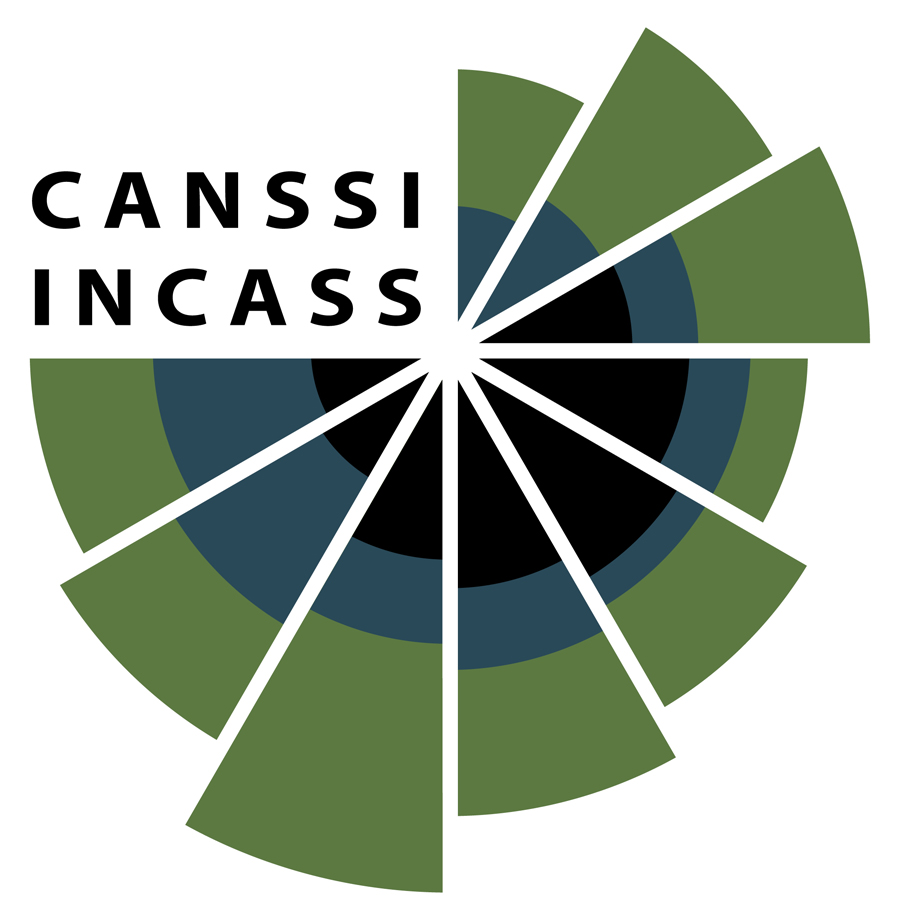  TEMPLATE PROPOSAL FOR DATATHON SUPPORT FROM CANSSIA.  Organizational Details1. We intend to hold a Datathon at our institution on dates:   2.  If this will be an ASA Datafest, we notified ASA of our intent on (date): _____________________3. If this is not an ASA Datafest, the dataset will be provided by _________________________________________________________________Briefly describe the steps you have taken to ensure the data is appropriate for a datathon. This should include either a link to the data, or a description of the database with some sample observations, suitably anonymized if necessary.___________________________________________________________________________________________________________________________________________________________________________________________________________________________________________________________________________________________________________________________4.  The proposed venue, with availability confirmed._________________________________________________________________________________________________________5.  Names of the team leader and members of the organizing committee._____________________________________________________________________________________________________________________________________________________________________________________________________________________________________________________________________________________________________________________________________________________________________________________________________________________________________________________________________________________________________________________________________________6.  Date for the organizational meeting: ___________________________________________________________approximately 8 weeks in advance of the date of the event is recommended7. Estimated number of teams and number of students per team_________________________________________________________________________________________________________8.  List of potential mentors and potential judges.  Please include name, position, and institution/organization of each person listed.We suggest two or three mentors per student team, and between three and five judges, although this will depend as well on local circumstancesB.   A Sample Budget Guidelines:  While prices may vary depending on your venue, a starting point is to allocate  $60-75 per person per day for food, $500 for prizes and $500 for miscellaneous supplies. For a weekend event, meals would include dinner on Friday, three meals on Saturday, and two meals on Sunday. Note that food will be needed for mentors as well as students.  There will likely be a cost from your institution for cleaning services after the event.Income: Expenses:NamePositionInstitutionConfirmed (C) or Tentative (T)CANSSI 						$1000 (requested)Department X	$ xx     (confirmed)Department Y$ yy    (expected)Company A…Company BTotalFood xx students and yy mentors and judges2 days @ $zz per daySupplies (please provide details)Prizes (description)CleaningRoom Rental and AV (if required)OtherTotal